МИНИСТЕРСТВО ОБРАЗОВАНИЯ, НАУКИ И МОЛОДЕЖИ РЕСПУБЛИКИ КРЫМ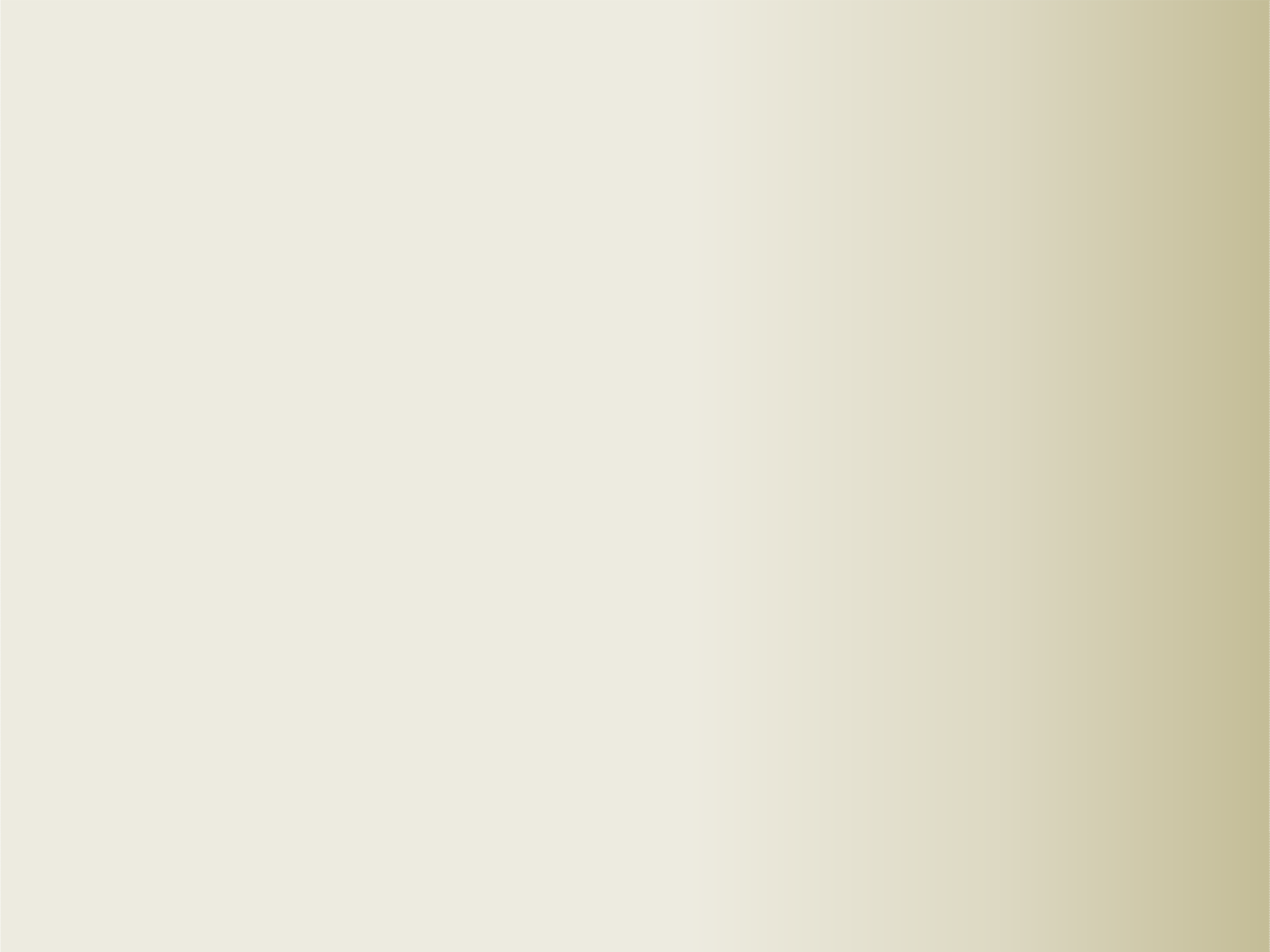 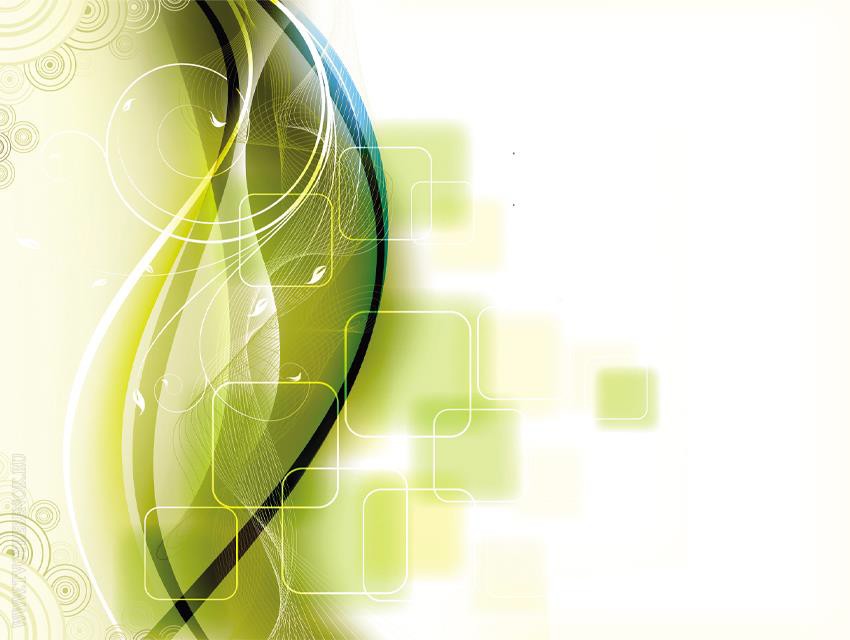 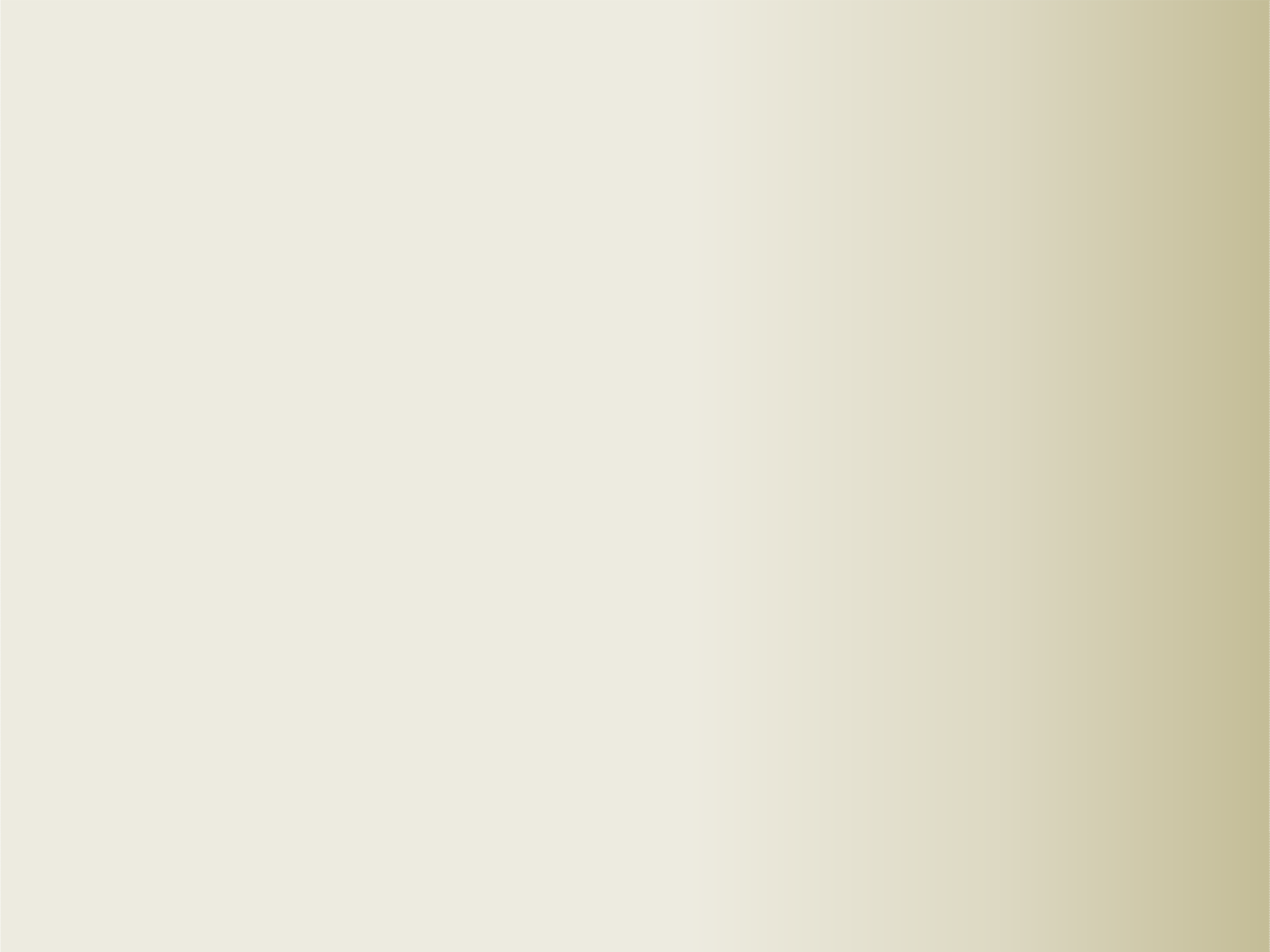 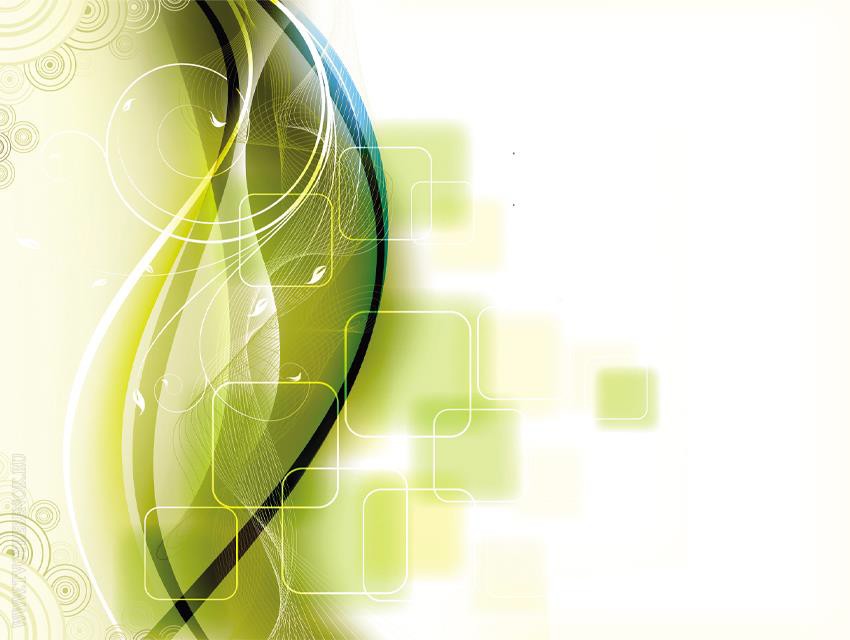 Государственное бюджетное образовательное учреждение дополнительного образования Республики Крым«ЭКОЛОГО-БИОЛОГИЧЕСКИЙ ЦЕНТР»СЕРТИФИКАТучастника Республиканской эколого-природоохранной акции«Первоцвет» в 2019 годуИванова Марина Петровна,учащаяся 9 класса МБОУ «Донская школа» Симферопольского районаРуководитель – Иванов Иван Иванович, учитель биологииДиректорГБОУ ДО РК «ЭБЦ»	И.П. КарнацкаяПриказ ГБОУ ДО РК «ЭБЦ»от 19.04.2019 № 59